$IMG$Registration of modifications to the documentAny modifications to this document must be registered by the drafting body, by completing the following table.	Translated from the original manual in Italian languageData reported in this issue can be modified at any time by KOHLER.LDW 2204_TA - Intake and Exhaust_TurboChargerB - Connecting Rod_Piston SetC - Crankshaft_FlywheelD - Timing_Speed GovernorE - Crankcase_Gear Cover_MountsF - Fuel SystemG - Cooling SystemH - Lubricating SystemI - ControlsL - Cylinder Head_Rocker Arm BoxM - StartingN - Gasket SetZ - Short Block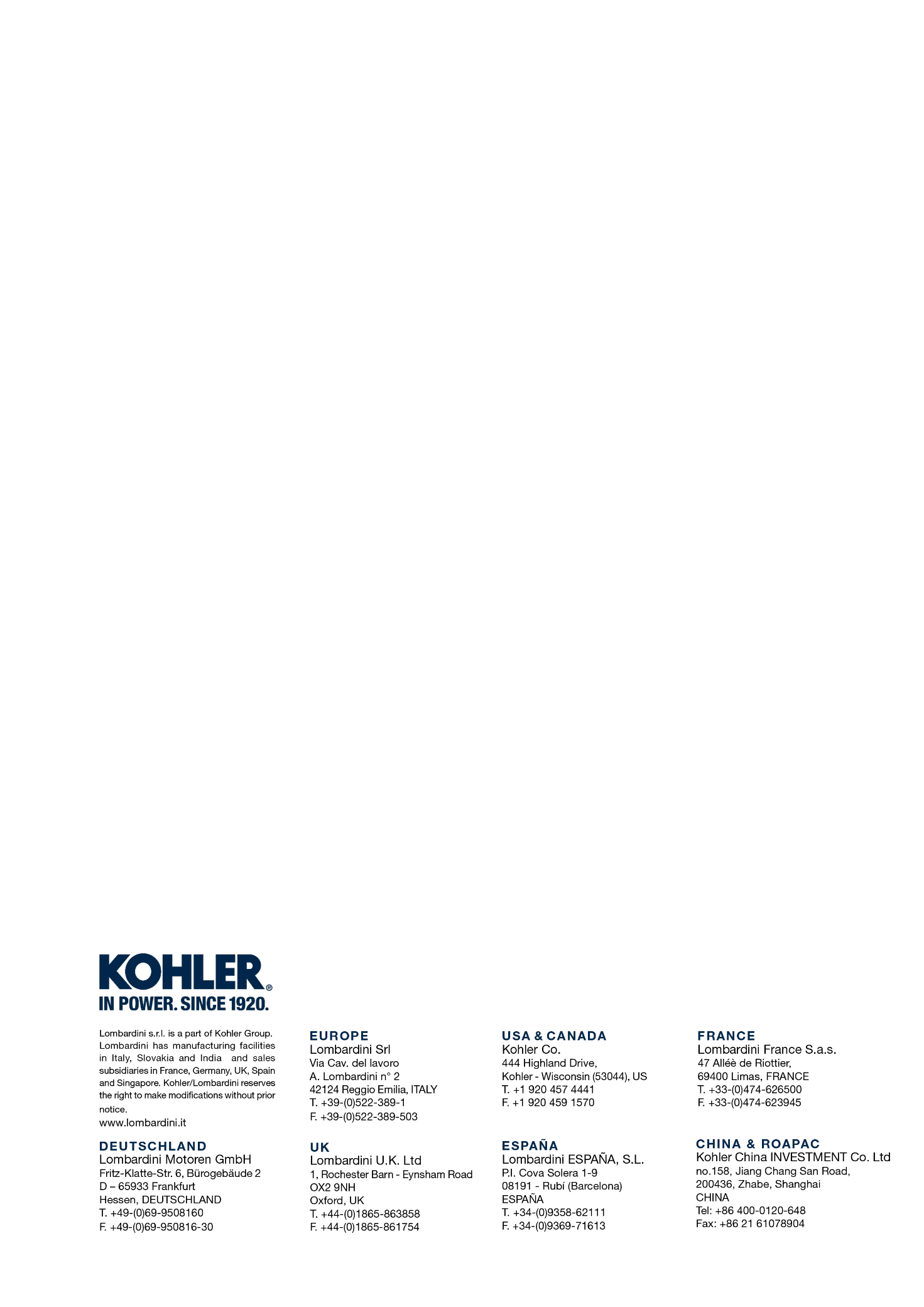 LDW 2204_TCHD-SuperCHD TurboReleased byCodeRevisionRelease DateRevision dateEdited byEndorsedCHD-SuperCHD TurboDOWNLOAD PDFDOWNLOAD PDFDOWNLOAD PDFDOWNLOAD PDFDOWNLOAD PDFDOWNLOAD PDFDOWNLOAD PDFDOWNLOAD PDFDOWNLOAD PDFDOWNLOAD PDFDOWNLOAD PDFDOWNLOAD PDFDOWNLOAD PDF